Saint Patrick’s “Breastplate” PrayerI bind unto myself today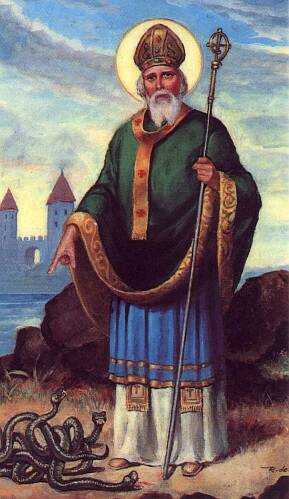 The strong Name of the Trinity,By invocation of the same,The Three in One and One in Three.I bind unto myself todayThe power of God to hold and lead,His eye to watch, His might to stay,His ear to hearken to my need.The wisdom of my God to teach,His hand to guide, His shield to ward,The Word of God to give me speech,His heavenly host to be my guard.Christ be with me, Christ within me,Christ behind me, Christ before me,Christ beside me, Christ to win me,Christ to comfort and restore me.Christ beneath me, Christ above me,Christ in quiet, Christ in danger,Christ in hearts of all that love me,Christ in mouth of friend and stranger.I bind unto myself todayThe strong Name of the Trinity,By invocation of the same,The Three in One and One in Three.Of Whom all nature hath creation,Eternal Father, Spirit, Word:Praise to the Lord of my salvation,Salvation is of Christ the Lord.Quotations from the Five Sunday GospelsSunday March 9th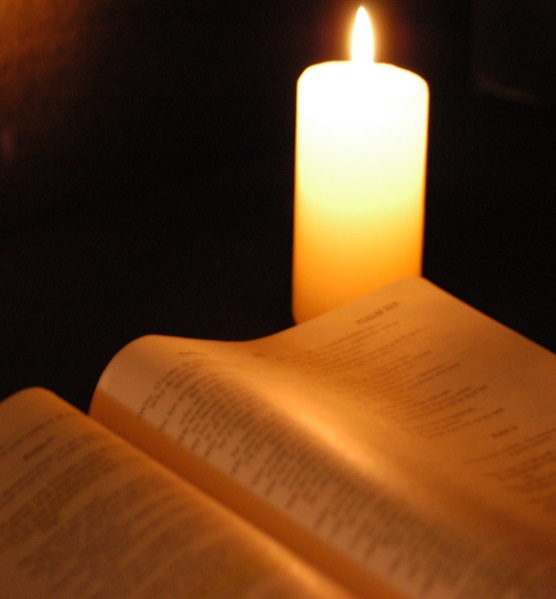 “One does not live on bread alone”Matthew 4:4Sunday March 16th“This is my Son, the Beloved;he enjoys my favour. Listen to him”Matthew 17:5Sunday March 23rd“Those who drink of the water that I will give them will never be thirsty.The water that I will give will become in them a spring of water gushing up to eternal life”John 4:14Sunday March 30th“I am the Light of the World”John 9:5Sunday April 6th“I am the resurrection and the life, if anyonebelieves in me, even though he dies he will live,and whoever lives and believes in me will never die”John 11:25Denise Levertov (1923 – 1997)“Beginners”We have only begunTo imagine the fullness of life.How could we tire of hope?---so much is in bud.How can desire fail?---we have only begunto imagine justice and mercy,only begun to envisionhow it might beto live as siblings with beast and flower,not as oppressors…Not yet, not yet---there is too much brokenthat must be mended…We have only begun to knowthe power that is in us if we would joinour solitudes in the communion of struggle.So much is unfolding that must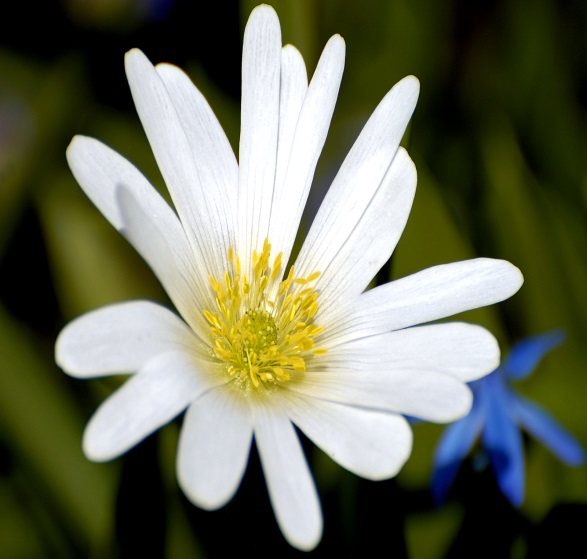 complete its gesture,so much is in bud.  GethsemaneThe grass never sleeps.Or the roses.Nor does the lily have a secret eye that shuts until morning.Jesus said, wait with me. But the disciples slept.The cricket has such splendid fringe on its feet,and it sings, have you noticed, with its whole body,and heaven knows if it ever sleeps.Jesus said, wait with me. And maybe the stars did,maybe the wind wound itself into a silver tree, and didn’t move,maybe the lake far away, where once he walked as on a blue pavement,lay still and waited, wild awake.Oh the dear bodies, slumped and eye-shut, that could not keep the vigil, how they must have wept,so utterly human, knowing this too, must be part of the story.   Mary Oliver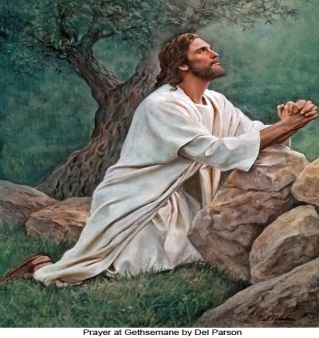 ReflectionFor those who set out again with Christand travelled on the pilgrim road with him,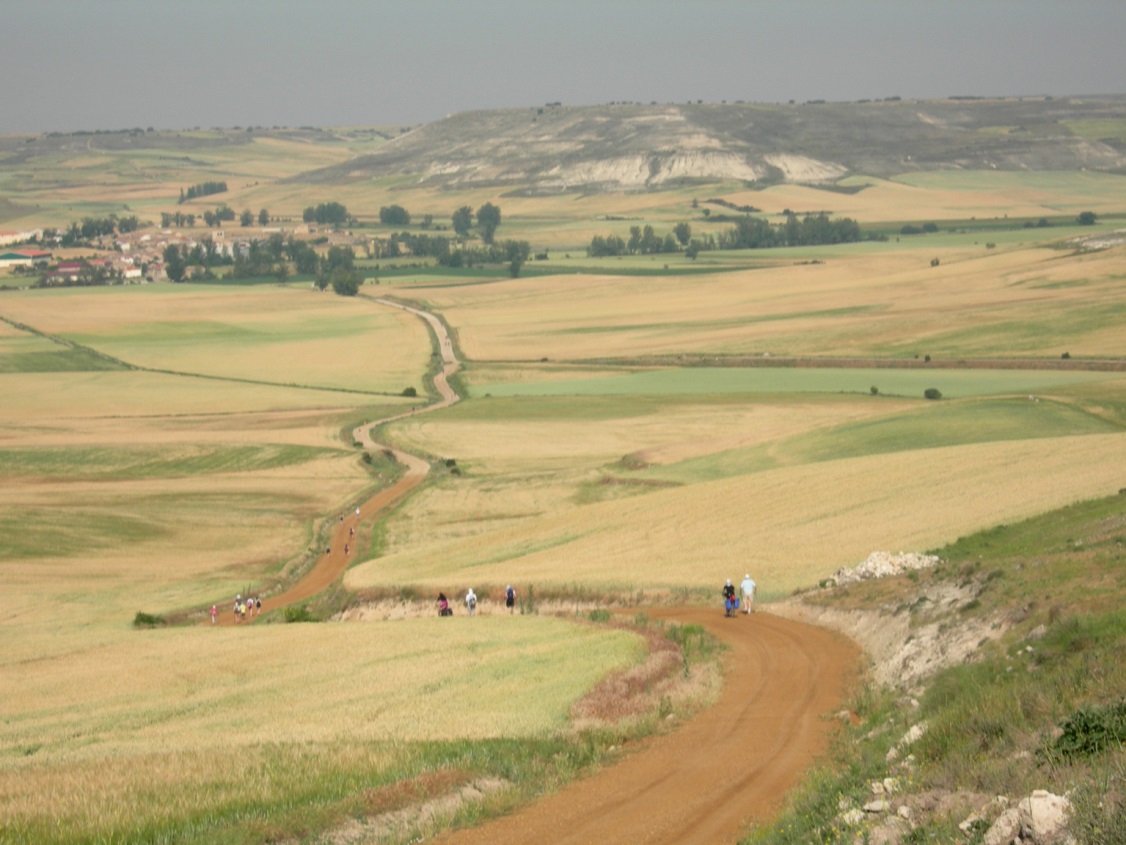 there came a new understandingthat all pilgrimsare wounded and wounding creaturesand need constant healingand forgiveness.And the source of this healingand forgiveness is the Lambwho takes awaythe sins of the world and gives us peace.With this understandingthere came a new compassion.And with the compassioncame a realisationthat we are not knights or gallant crusadersriding up to the doors of heaven.Ah! No! we are but humble pilgrims supporting one anotheralong the road trod by Himwho was hurt but who never woundedexcept for healing.And the Spirit will lead us to the portals of heavenon whose doors are written large:“Welcome home, and forgivenessTo all who, in turn, have forgiven others”Good Friday ReflectionThey arrived at the appointed placewhere He who bore all crosses stood,welcoming saint and sinner with open arms.He lifted the burden from each one’s shoulder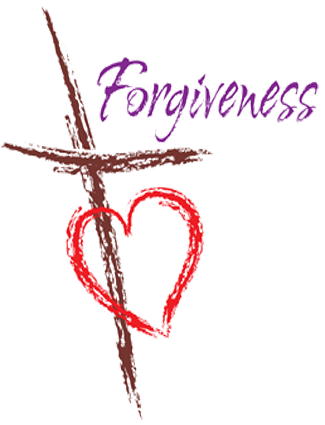 and placed it in a circle around the Cross,which He for us had borne.They sat around in silence,and as his gaze looked with love into each heartthey knew instinctively that He knew and understoodthe weight and burden of the cross they carried.He spoke in tongues but no sound came,yet each one heard his words within the heart,which changed the weight and texture of the cross they carried.He then raised his hands and gave a blessing.Then He gave a strange direction and a choice;Whoever wished could exchange their cross for his,or for the cross of those who had caused them pain,or they could embrace their own,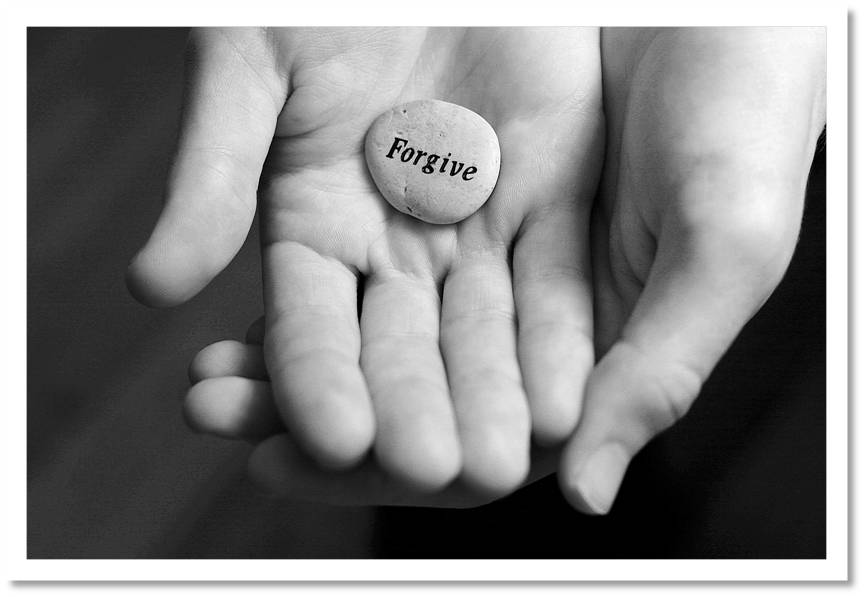 now transformed with compassionate love.And if they were to travel further with himin the peace and joy they now experienced,they must allow his compassion to flow,which forgave the otherand sought forgiveness for themselves.Strange as it may seemnone of them exchanged their crosses of thisand few if any took the crosses of their afflictors.Those who did left them down againfor they realised that they were heavy,that their own crossesfitted their own shoulders bestfor the rest of their journey home. Frank Fahey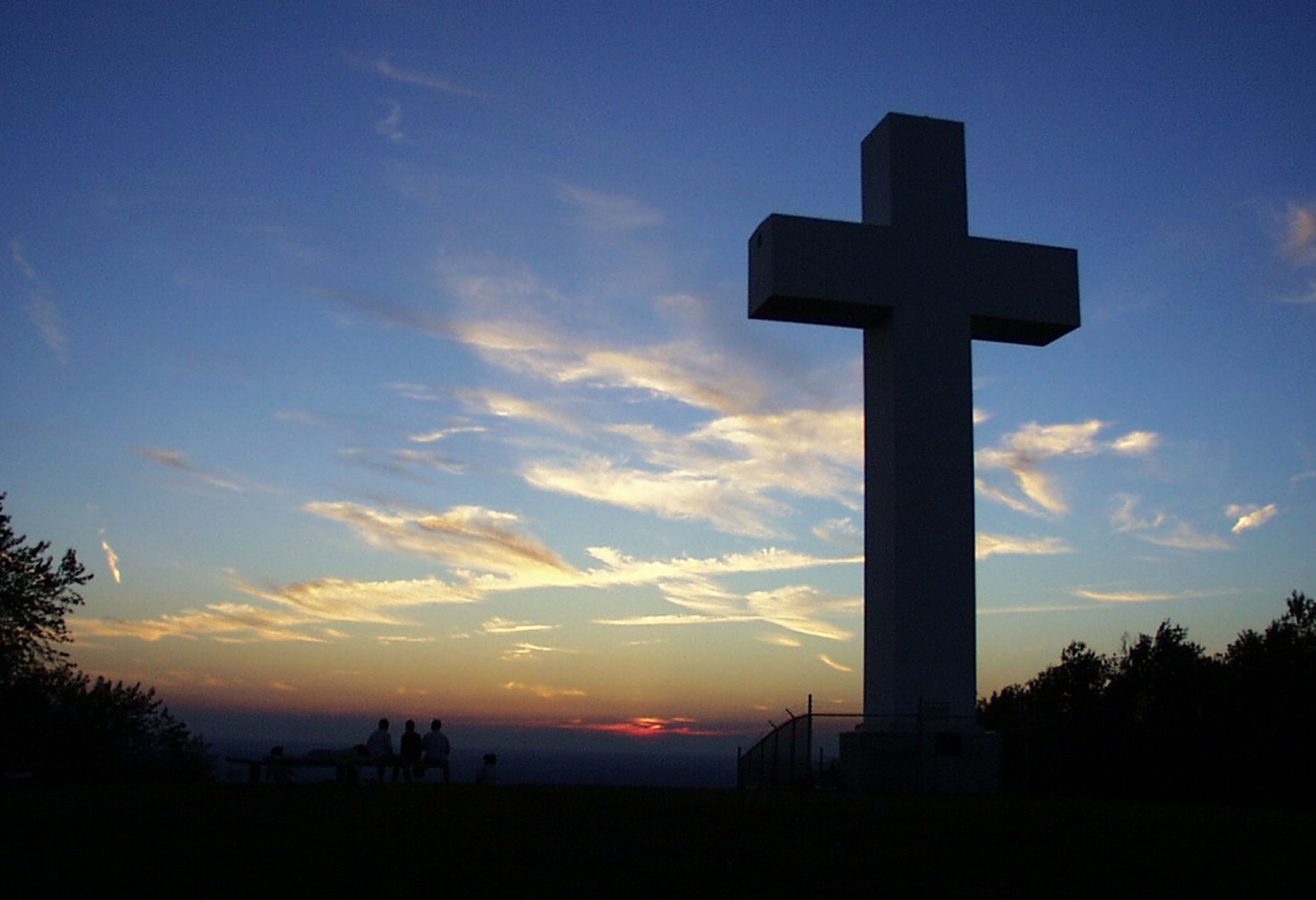          Reflection  Whatever happens to me in LifeI must believe that somewherein the mess or madness of it all,there is a sacred potential –a possibility for wondrous redemptionin the embracing of all that is.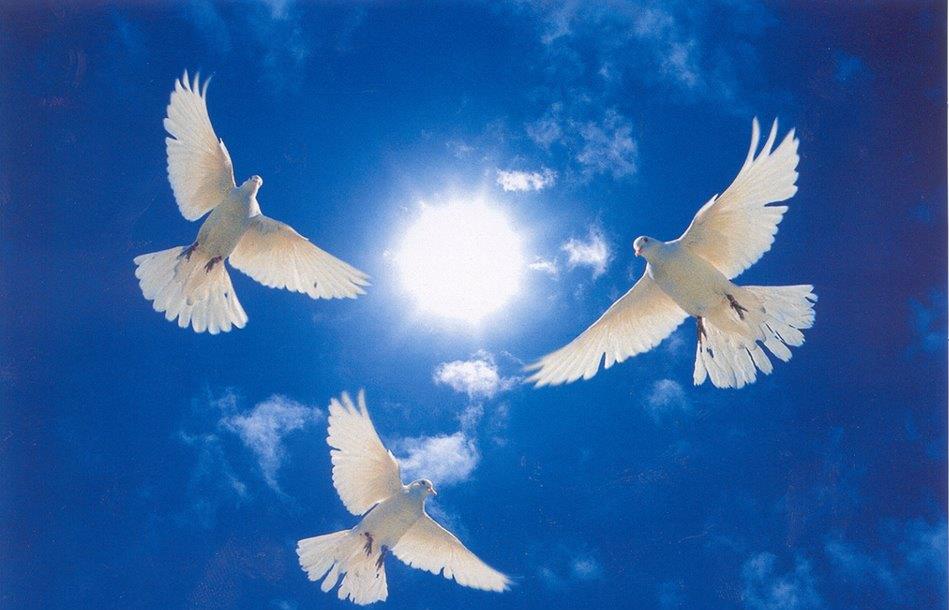 For in the unfolding of my journey,in all its soaring delightand crushing pain,I may be sure that God is there – always ahead, behind, below and above,encompassing all that befalls mein a circle of deep compassion.And there,Above the darknessthat wraps me roundthe bright wings of the Dovehover and beatin gentle healing loveand invitation toNew Rising.Edwina GatelyThe GoodThe good are vulnerableAs any bird in flight,They do not think of safety,Are blind to possible extinctionAnd when most vulnerableAre most themselves.The good are real as the sun,Are best perceived through cloudsOf casual corruptionThat cannot kill the luminous sufficiencyThat shines on city, sea and wilderness,Fastidiously revealingOne man to another,Who yet will not acceptResponsibilities of light.The good incline to praise,To have the knack of seeing thatThe best is not destroyedAlthough forever threatened.The good go naked in all weathers,And by their nakedness rebukeThe small protective sanitiesThat hide men from themselves. The good are difficult to seeThough open, rare, destructible;Always, they retain a kind of youth,The vulnerable graceOf any bird in flight,Content to be itself,Accomplished master and potential victim,accepting what the earth or sky intends.I think I know one.By Brendan Kennelly1967“In your light we see light”Psalm 36Jesus standing before the Samaritan womanbecomes the mirror in which she sees not only the face ofGod but her own true face.In the gospels, all the people who encountered Jesus onlyby hearsay, by what somebody else believed about him,by what they’d been told, by what they hoped to get out of him: all those people left. They still leave today. The ones that remained – and still remain – are the ones who have met him in the moment:in the instantaneous, mutual recognition of heartsand in the ultimate energy that is always pouring forthfrom this encounter.It is indeed the wellspring.Cynthia BourgeanetLentLent can be more than a time of fasting; it can be a season of feasting.We can choose this Lent, to fast from certain things and to feast on others. It is a season in which we can:Fast from emphasis on differences; feast on the unity of lifeFast from apparent darkness; feast on the reality of lightFast from thoughts of illness; feast on the healing power of GodFast from words that pollute; feast on phrases that purifyFast from discontent; feast on gratitudeFast from pessimism; feast on optimismFast from worry; feast on divine orderFast from complaining; feast on appreciationFast from negatives; feast on affirmativesFast from unrelenting pressures; feast on unceasing prayerFast from hostility; feast on non-resistanceFast from bitterness; feast on forgivenessFast from self-concern; feast on compassion for othersFast from personal anxiety; feast on eternal truthFast from discouragements; feast on hopeFast from facts that depress; feast on verities that upliftFast from lethargy; feast on enthusiasmFast from thoughts that weaken; feast on promises that inspireFast from shadows of sorrow; feast on the sunlight of sincerityFast from idle gossip; feast on purposeful silenceFast from judging others; feast on the Christ dwelling in themFrom a Benedictine source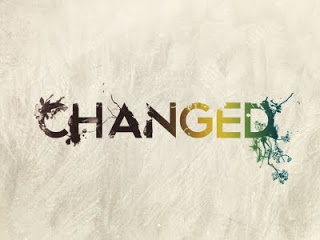 The LanternTake down your lantern from its niche and go out!You may not rest in firelight certaintiesSecure from drifting fog of doubt and fear.You may not build yourself confining wallsAnd say: “Thus far, and thus, and thus far shall I walk,And these things shall I do, and mothering more.”Go out! For need calls loudly in the winding lanesAnd you must seek Christ there.You pilgrim heartShall urge you still one pace beyond,And love shall be your lantern flame.Sister Raphael Considine, 1977  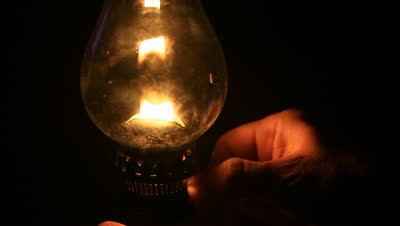 ResurrectionTo believe in resurrectionis to believe in someone who actsin us and for uswith immense power,capable of bringing life from deathand of making old become new,orientating us to a futureof huge dimensions.To believe in resurrectionis to believe that no limit,no barrier,no difficulty,nothing in this world,will be able to kill the life and hopewhich is born in God’s people.Carlos Mesters CEBI Brazil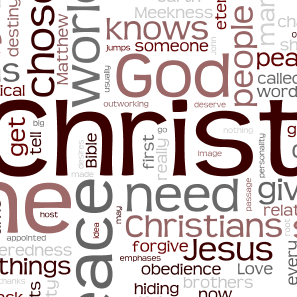 